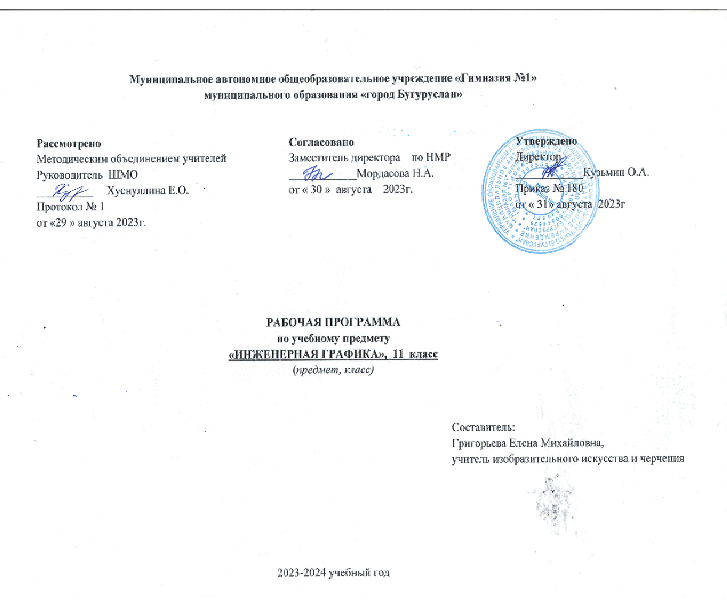 ПОЯСНИТЕЛЬНАЯ ЗАПИСКАРабочая  программа разработана в соответствии с требованиями Федерального государственного образовательного стандарта и создана на основе программы общеобразовательных учреждений «Черчение », авторы: А.Д. Ботвинников, И.С. Вышнепольский, В.Н. Виноградова, М. Дрофа , 2017.         Программа раскрывает содержание стандарта, определяет стратегию обучения, воспитания и развития, учащихся средствами учебного предмета в соответствии с целями изучения черчения, которые определены стандартом.        Цель обучения предмету реализуется через выполнение следующих задач:- развитие образно-пространственного мышления;- развитие творческих способностей учащихся;- ознакомление учащихся с правилами выполнения чертежей, установленными стандартами ЕСКД;- обучение выполнению чертежей в системе прямоугольных проекций, а также аксонометрических проекций;- обучение школьников чтению и анализу формы изделий по чертежам, эскизам, аксонометрическим проекциям и техническим рисункам;- формирование у учащихся знания о графических средствах информации и основных способах проецирования;- формирование умения применять графические знания в новых ситуациях;- развитие конструкторских и технических способностей учащихся;- обучение самостоятельному пользованию учебными материалами;- воспитание трудолюбия, бережливости, аккуратности, целеустремленности, ответственности за результаты своей деятельности.Основные задачи изучения черчения:формирование пространственных представлений;формирование приемов выполнения и чтения установленных стандартом графических документов;        формирование знаний о графических средствах       Научить школьников  читать и выполнять несложные чертежи деталей,  применять графические знания при решении задач с творческим содержанием.информации;овладение способами отображения и чтения графической информации в различных видах практической деятельности человека;осуществление связи с техникой; производством; подготовка учащихся к конструкторско-технологической и творческой деятельности, дизайну, художественному конструированию; овладение элементами прикладной графики и др.Для реализации этих задач в содержание программы включен следующий учебный план:графические изображения (обзор), техника их выполнения и оформления (обзор);виды проецирования (углубленный обзор), способы построения изображений на чертежах;геометрические построения, анализ графического состава изображений;чертежи предметов в прямоугольных проекциях, их аксонометрические проекции, технические рисунки, эскизы, чтение чертежей;проекционные задачи с использованием некоторых графических преобразований;сечения и разрезы;чертежи сборочных единиц.Задачу развития познавательного интереса следует рассматривать в черчении как стимул активизации деятельности школьника, как эффективный инструмент, позволяющий учителю сделать процесс обучения интересным, привлекательным, выделяя в нем те аспекты, которые смогут привлечь к себе внимание ученика.        Программа направлена на освоение общей системы развития мышления, пространственных представлений и графической грамотности учащихся. Она помогает школьникам овладеть одним из средств познания окружающего мира; имеет большое значение для общего и политехнического образования учащихся; приобщает школьников к элементам инженерно-технических знаний в области техники и технологии современного производства; содействует развитию технического мышления, познавательных способностей учащихся.       Кроме того, занятия черчением оказывают большое влияние на воспитание у школьников самостоятельности и наблюдательности, аккуратности и точности в работе, являющихся важнейшими элементами общей культуры труда; благоприятно воздействуют на формирование эстетического вкуса учащихся, что способствует разрешению задач их эстетического воспитания.       Программа составлена для учащихся 11 классов. Общее количество часов - 34 ч. год,1 раз в неделю.ПЛАНИРУЕМЫЕ РЕЗУЛЬТАТЫ ИЗУЧЕНИЯ УЧЕБНОГО ПРЕДМЕТАЛичностные результаты Готовность и способность обучающихся к саморазвитию и самообразованию на основе мотивации к обучению и познанию; готовность и способность к осознанному выбору и построению дальнейшей индивидуальной траектории образования на базе ориентировки в мире профессий и профессиональных предпочтений.Сформированность целостного мировоззрения, соответствующего современному уровню развития науки и техники, учитывающего многообразие современного мира.Метапредметные результаты Умение определять понятия, создавать обобщения, устанавливать аналогии, классифицировать, самостоятельно выбирать основания и критерии для классификации, устанавливать причинно-следственные связи, строить логическое рассуждение, умозаключение (индуктивное, дедуктивное, по аналогии) и делать выводы.Обучающийся сможет:выделять общий признак двух или нескольких предметов и объяснять их сходство;объединять предметы в группы по определенным признакам, сравнивать, классифицировать и обобщать факты;строить рассуждение на основе сравнения предметов, выделяя при этом общие признаки;излагать полученную информацию, интерпретируя ее в контексте решаемой задачи.Умение создавать, применять и преобразовывать модели для решения учебных и познавательных задач.Обучающийся сможет:создавать абстрактный или реальный образ предмета;строить модель на основе условий задачи;создавать информационные модели с выделением существенных характеристик объекта;переводить сложную по составу (многоаспектную) информацию из графического представления в текстовое и наоборот.Предмет «Черчение» тесно связан с геометрией, информатикой, географией, технологией, изобразительным искусством.Черчение и геометрия, особенно начертательная, имеют общий объект изучения — плоские и пространственные объекты. Только эти предметы развивают пространственное воображение.Обучающийся сможет:осуществлять взаимодействие с электронными поисковыми системами;соотносить полученные результаты поиска со своей деятельностью.Формирование и развитие компетентности в области использования информационно-коммуникационных технологий (далее — ИКТ).Обучающийся сможет:целенаправленно искать и использовать информационные ресурсы, необходимые для решения учебных и практических задач с помощью средств ИКТ;использовать компьютерные технологии для решения учебных задач;создавать информационные ресурсы разного типа.Приобретение опыта проектной деятельности.В процессе изучения курса черчения будут осваиваться следующие универсальные учебные действия.Регулятивные УУДУмение самостоятельно определять цели обучения, ставить и формулировать новые задачи в учебе и познавательной деятельности, развивать мотивы и интересы своей познавательной деятельности.Умение самостоятельно планировать пути достижения целей, в том числе альтернативные, осознанно выбирать наиболее эффективные способы решения учебных и познавательных задач.Умение соотносить свои действия с планируемыми результатами, осуществлять контроль своей деятельности в процессе достижения результата, определять способы действий в рамках предложенных условий и требований, корректировать свои действия в соответствии с изменяющейся ситуацией.Умение оценивать правильность выполнения учебной задачи, собственные возможности ее решения.Владение основами самоконтроля, самооценки, принятия решений и осуществления осознанного выбора в учебной и познавательной деятельности.Познавательные УУДУмение определять понятия, создавать обобщения, устанавливать аналогии, классифицировать, самостоятельно выбирать основания и критерии для классификации, устанавливать причинно-следственные связи, строить логическое рассуждение,умозаключение (индуктивное, дедуктивное, по аналогии) и делать выводы.Умение создавать, применять и преобразовывать знаки и символы, модели и схемы для решения учебных и познавательных задач.Смысловое чтение.Формирование и развитие экологического мышления, умение применять его в познавательной, коммуникативной, социальной практике и профессиональной ориентации.Развитие мотивации к овладению культурой активного использования словарей и других поисковых систем.Коммуникативные УУДУмение организовывать учебное сотрудничество и совместную деятельность с учителем и сверстниками; работать индивидуально и в группе: находить общее решение и разрешать конфликты на основе согласования позиций и учета интересов; формулировать, аргументировать и отстаивать свое мнение.Умение осознанно использовать речевые средства в соответствии с задачей коммуникации для выражения своих чувств, мыслей и потребностей для планирования и регуляции своей деятельности; владение устной и письменной речью, монологической контекстной речью.Формирование и развитие компетентности в области использования информационно-коммуникационных технологий (ИКТ).Предметные результатыВыпускник научится:выбирать рациональные графические средства отображения информации о предметах;выполнять чертежи (как вручную, так и с помощью 2D-графики) и эскизы, состоящие из нескольких проекций, технические рисунки, другие изображения изделий;производить анализ геометрической формы предмета по чертежу;получать необходимые сведения об изделии по его изображению (читать чертеж);использовать приобретенные знания и умения в качестве средств графического языка в школьной практике и повседневной жизни, при продолжении образования и пр.Выпускник получит возможность научиться:методам построения чертежей по способу проецирования, с учетом требований ЕСКД по их оформлению;условиям выбора видов, сечений и разрезов на чертежах;порядку чтения чертежей в прямоугольных проекциях;      возможности применения компьютерных технологий для получения графической документации.СОДЕРЖАНИЕ КУРСА 34 часаЧертежи, технические рисунки и эскизы предметовОсновные теоретические сведения. Проекции элементов фигур на чертежах: изображения на чертеже вершин, ребер и граней предмета как носителей графической информации.Прямоугольные проекции и технические рисунки многогранников и тел вращения. Выявление объема предмета на техническом рисунке. Проекции точек на поверхностях геометрических тел и предметов.Анализ геометрической формы предмета.Графические (геометрические) построения: деление отрезка, угла и окружности на равные части; построение сопряжений.Практические задания. Нахождение на чертеже предмета проекций точек, прямых и плоских фигур; построение чертежей, аксонометрических проекций и технических рисунков основных геометрических тел; нахождение проекций точек, лежащих на поверхности предмета; анализ геометрической формы предмета по чертежу; выполнение технических рисунков и эскизов деталей; выполнение чертежа детали по ее описанию; анализ содержания информации, представленной на графических изображениях.Построение чертежей, содержащих сечения и разрезыОсновные теоретические сведения. Сечения. Назначение сечений. Получение сечений. Размещение и обозначение сечений на чертеже. Графические обозначения материалов в сечениях.Разрезы. Назначение разрезов как средства получения информации о внутренней форме и устройстве детали и изделия. Название и обозначение разрезов. Местные разрезы.Соединение на чертеже вида и разреза. Соединение части вида и части разреза. Соединение половины вида и половины разреза.Некоторые особые случаи применения разрезов: изображение тонких стенок и спиц на разрезах.Условности, упрощения и обозначения на чертежах деталей. Выбор главного изображения. Неполные изображения. Дополнительные виды. Текстовая и знаковая информация на чертежах.Практические задания. Выполнение эскизов и чертежей деталей с использованием сечений; выполнение эскизов и чертежей деталей с применением разрезов; чтение чертежей, содержащих разрезы;нанесение на чертежах проекций точек, расположенных на поверхности предмета; дочерчивание изображений деталей, содержащих разрезы; выполнение чертежей деталей с использованием местных разрезов; построение отсутствующих видов детали с применением необходимых разрезов.Способы построения изображений на чертежахОсновные теоретические сведения. Проецирование как средство графического отображения формы предмета. Центральное и параллельное проецирование. Получение аксонометрических проекций.Чертежи в системе прямоугольных проекций. Прямоугольное проецирование на одну, две и три плоскости проекций. Сравнительный анализ проекционных изображений.Аксонометрическая проекция. Практические задания. Сравнение изображений (нахождение чертежей предметов по их наглядным изображениям); В изучении курса используются следующие методы:Рассказ, объяснение, беседа, лекции, наблюдение, моделирование и конструирование, выполнение графических работ, работа с учебником и справочным материалом.Тематическое планирование Количество часов: всего 34 часа №Тема урокаКол-воуроковТип урокаХарактеристика деятельности учащихся или виды учебной деятельностиПланируемые результаты освоения материалаДата проведения1Основы технического черчения.Линии чертежа.1Повторение ранее полученных знаний и введение новых знанийПовторение о проекционном черчении.Формирование знаний об основах технического черчения.Знать: основы проекционного черченияУметь: использовать изученные  построения при выполнении чертежа.2Деление окружности на равные части.Вычерчивание контуров технических деталей.1Введение новых знанийФормирование знаний о делении окружности на равные части.Закрепление: графическая работа.Знать: правила выполнения  чертежаУметь: решать задачи на деление окружности на равные части.3Сопряжение. Вычерчивание контура детали, применив правила построения сопряжений.1Введение новых знанийФормирование знаний о сопряжении.Закрепление: графическая работа.Знать: правила выполнения сопряжения.Уметь: решать задачи на тему сопряжения.4Сопряжение.Графическая работа №1«Вычерчивание контура детали»1Закрепление изученного материалаЗакрепление знаний о построении сопряжения.Закрепление: графическая работа.Знать: правила выполнения сопряжения.Уметь: решать задачи по теме сечения.5Изометрическая проекция.Проекция плоских фигур.1Закрепление изученного материалаФормирование знаний о изометрической проекции.Закрепление: графическая работа.Знать: правила построения изометрической проекции.Уметь: строить в изометрии плоские фигуры.6Изометрическая проекция модели с вырезом 1Закрепление изученного материалаФормирование знаний о изометрической проекции детали с вырезом.Закрепление: решение задач.Знать: правила выполнения изометрии с вырезом.Уметь: решать задачи.7Изометрическая проекция окружности.1Введение новых знанийФормирование и закрепление навыков работы с окружностью в изометрии.Закрепление: решение задач.Знать: правила по построению окружности в изометрии.Уметь: строить окружность в изометрии.8Графическая работа №2 «Изометрическая проекция детали».1Закрепление изученного материалаРасширение сведений об изометрической проекции детали. Закрепление: графическая работа.Знать: изометрическую проекцию детали.Уметь: строить изометрическую проекцию детали.9Диметрическая проекция плоских фигур.1Введение новых знанийФормирование знаний о вычерчивании плоских фигур в диметрии. Закрепление: решение задач.Знать: правила построения плоских фигур в диметрии.Уметь: решать задачи.10Изображение окружности в диметрической проекции.1Введение новых знанийФормирование и закрепление навыков работы с окружностью в диметрии.Закрепление: решение задач.Знать: правила выполнения окружности в диметрической проекции.Уметь: решать задачи.11Графическая работа №3 «Диметрическая проекция детали»1Закрепление изученного материалаФормирование знаний о комплексном чертеже детали.Закрепление: графическая работа.Знать: правила построения диметрии.Уметь: решать задачи.12 «Вычерчивание ортогональных проекций по аксонометрической проекции детали»1Закрепление изученного материалаФормирование знаний о вычерчивании ортогональных проекций по аксонометрической проекции детали. Закрепление: графическая работа.Знать:  вычерчивание ортогональных проекций по аксонометрической проекции детали.Уметь: решать задачи.13Призма. Пирамида. Нахождение точек на поверхности геометрических тел.1Введение новых знанийФормирование знаний о геометрических формах предмета и нахождение точек на поверхности геометричекого тела.Закрепление: решение задач.Знать: правила построения геометрических тел.Уметь: решать задачи на нахождение точек на поверхности геометрических тел.14Цилиндр. Конус. Нахождение точек на поверхности геометрических тел.1Введение новых знанийФормирование знаний о геометрических формах предмета и нахождение точек на поверхности геометрического телаЗакрепление: решение задач.Знать: правила построения геометрических тел.Уметь: решать задачи на нахождение точек на поверхности геометрических тел.15Графическая работа №4«Построение группы геометрических тел».Ортогональные проекции.1Закрепление изученного материала.Формирование знаний о построении группы геометрических тел.Закрепление: графическая работаЗнать: правила построения группы геометрических телУметь: решать задачи.16Построение группы геометрических тел.Аксонометрическая проекция.1Закрепление изученного материала.Закрепление  знаний о построении  группы геометрических тел в аксонометрии.Закрепление: графическая работа.Знать: правила построения группы геометрических тел в аксонометрии.Уметь: применять полученные знания на практике.17Сечения.1Введение новых знанийФормирование знаний о построении  сечения.Закрепление: решение задач.Знать: правила построения сечений.Уметь: решать задачи18Графическая работа №5«Вычерчивание главного вида вала и сечения»1Закрепление изученного материалаФормирование знаний о построении  сечения. Закрепление: графическая работа.Знать: правила построения сечений.Уметь: решать задачи.19Простой разрез.1Введение новых знанийФормирование знаний о простом разрезе.Закрепление: решение задач.Знать: правила построения простого разреза .Уметь: решать задачи.20Местный разрез.1Введение новых знанийФормирование знаний о построении местного разреза.Закрепление: решение задач.Знать: построение местного разреза.Уметь: решать задачи.21Соединение части вида с частью соответствующего разреза.1Введение новых знанийФормирование знаний о соединение части вида с частью соответствующего разреза.Закрепление: графическая работа.Знать: построение соединения части вида с частью соответствующего разреза.Уметь: решать задачи.22Графическая работа №6Соединение половины вида и разреза.1Закрепление изученного материала.Формирование знаний о соединении половины вида и  разреза.Закрепление: графическая работа.Знать: построение соединения  половины вида и  разреза.Уметь: решать задачи.23Разрез вдоль тонких стенок. Ребро жесткости.1Введение новых знанийФормирование знаний оразрезе  вдоль тонких стенок. Ребро жесткости.Закрепление: решение задач.Знать: построение разреза вдоль тонких стенок. Ребро жесткости.Уметь: решать задачи.24Разрез вдоль спиц.1Введение новых знанийФормирование знаний о построении разреза вдоль спиц.Закрепление: решение задач.Знать: построение разреза вдоль спиц.Уметь: решать задачи.25Классификация сложных разрезов.1Введение новых знанийФормирование знаний о сложных разрезах.Закрепление: решение задач.Знать: построение сложных разрезов.Уметь: решать задачи.26Ступенчатый разрез.Ортогональные проекции.1Введение новых знанийФормирование знаний о ступенчатом  разрезе.Закрепление: графическая работа.Знать: построение ступенчатого  разреза.Уметь: решать задачи.27Ступенчатый разрез.Аксонометрия.1Введение новых знанийФормирование знаний о ступенчатом  разрезе.Закрепление: графическая работа.Знать: построение ступенчатого  разреза.Уметь: решать задачи.28Ломаный разрез.Ортогональные проекции.1Введение новых знанийФормирование знаний о ломаном  разрезе.Закрепление: графическая работа.Знать: Построение ломаного  разреза.Уметь: решать задачи.29Ломаный разрез.Аксонометрия.1Введение новых знанийФормирование знаний о ломаном  разрезе.Закрепление: графическая работа.Знать: Построение ломаного  разреза.Уметь: решать задачи.30Сложные разрезы.1Закрепление изученного материалаФормирование знаний о сложных  разрезах. Закрепление: графическая работа.Знать: построение сложных разрезов.Уметь: решать задачи.31Сложные разрезы.1Закрепление изученного материалаФормирование знаний о сложных  разрезах. Закрепление: графическая работа.Знать: построение сложных  разрезов.Уметь: решать задачи.32Самостоятельная  работа по теме «Сечения и разрезы».1Закрепление изученного материала.Закрепление  знаний по теме сечения и разрезы.Знать: построение сечения и разрезов.Уметь: решать задачи.33Итоговая контрольная работа по теме «Сечения и разрезы».(Промежуточная аттестация)1Закрепление изученного материала.Закрепление знаний по теме сечения и разрезы.Знать: построение сечения и разрезов.Уметь: применять полученные знания на практике.34Обобщающий урок по теме: «Техническое черчение».1Закрепление изученного материала.Закрепление знаний по техническому черчению.Знать: Основы технического черчения.Уметь: применять полученные знания на практике.